ВОЛОНТЕРЫ И ПАРТНЕРЫ ПО 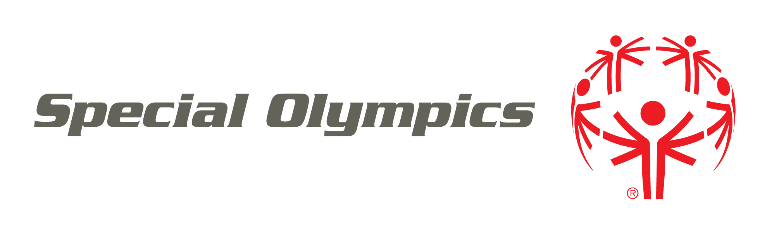 ПРОГРАММЕ «ОБЪЕДИНЕННЫЙ СПОРТ» РЕГИСТРАЦИЯ ПАРТНЕРАПрограмма местных Специальных Олимпийских игр: ________________________________________________________Тип регистрации (отметить одну или обе опции):    		☐ Волонтер  	☐ Партнер по программе «Объединенный спорт»Вы новый участник или участник, регистрирующийся повторно?     ☐ Новый участник 	☐ Участник, регистрирующийся повторноВОЛОНТЕРЫ И ПАРТНЕРЫ ПО ПРОГРАММЕ «ОБЪЕДИНЕННЫЙ СПОРТ» РЕГИСТРАЦИЯ ПАРТНЕРАЯ выражаю свое согласие со следующим:Способность участвовать.  Я физически способен/способна участвовать в мероприятиях Специальной Олимпиады.    Согласие на использование изображений.  Я даю разрешение Special Olympics, Inc, оргкомитетам Игр Специальной Олимпиады/местным оргкомитетам и аккредитованным программам Специальной Олимпиады (совместно «Специальная Олимпиада»), а также партнерам и спонсорам Специальной Олимпиады на использование моих изображений, фотографий, видео, имени, голоса, слов и биографической информации для продвижения Специальной Олимпиады и сбора средств для Специальной Олимпиады и получения поддержки, помощи и содействия со стороны партнеров и спонсоров.    Риск сотрясения мозга и других травм.  Мне известно о наличии риска получения травмы.  Я понимаю риск, связанный с продолжением участия с сотрясением мозга или после сотрясения мозга или другой травмы.  Возможно, мне придется получить медицинскую помощь, если у меня заподозрят сотрясение мозга или другую травму.  Также возможно, что мне придется подождать в течение 7 или более дней и получить разрешение от врача, прежде чем я смогу возобновить занятия спортом.Неотложная медицинская помощь.  В случае моей неспособности лично дать согласие или принять решение относительно неотложной медицинской помощи, или при отсутствии связи с моим опекуном, я разрешаю Специальной Олимпиаде оказывать мне медицинскую помощь от моего имени. Программы поддержания здоровья.  Если я являюсь участником программы поддержания здоровья, я даю согласие на проведение мероприятий, связанных с охраной здоровья, медосмотров и лечения.  Все вышеперечисленное не заменяет собой регулярного лечения.  Я могу в любое время отказаться от лечения или любых других медицинских процедур.Персональные данные.  Я понимаю, что Специальная Олимпиада в рамках моего участия осуществляет сбор моих персональных данных, включая фамилию, имя, изображение, адрес, номер телефона, информацию о моем здоровье и прочие сведения, идентифицирующие меня лично и имеющие отношение к моему здоровью, которые я предоставляю Специальной Олимпиаде (“персональные данные”).    Я даю Специальной Олимпиаде свое согласие на:использование моих персональных данных в следующих целях: подтверждение права на моё участие в соревнованиях и их безопасности для меня; проведение тренировок и мероприятий; обнародование результатов соревнований (в том числе, в сети Интернет и в новостных СМИ); оказание медицинских услуг, в случае моего участия в программе по поддержанию здоровья; анализ данных, для совершенствования процесса разработки программ, а также определение потребностей участников Специальной Олимпиады и удовлетворение этих потребностей; компьютерная обработка, обеспечение качества, тестирование и прочие сопутствующие действия; оказание услуг, связанных с профильными мероприятиями;использование моей контактной информации для коммуникации со мной по вопросам, связанным со Специальной Олимпиадой;обмен моей персональной информацией с (i) исследователями, университетами и учреждениями общественного здравоохранения, которые изучают умственные недостатки и влияние деятельности Специальной Олимпиады, (ii) медицинскими работниками в чрезвычайной ситуации и (iii) государственными органами с целью оказания мне помощи при получении любых виз, необходимых для международных поездок на мероприятия Специальной Олимпиады и любых других целей, необходимых для защиты общественной безопасности, ответа на запросы правительства и представления информации в соответствии с требованиями законодательства.Я понимаю, что Специальная Олимпиада является всемирной организацией со штаб-квартирой в Соединенных Штатах Америки. Я признаю, что мои персональные данные могут храниться и обрабатываться в странах, отличных от моей страны проживания, включая Соединенные Штаты Америки.  Уровень защиты персональных данных в этих странах может отличаться от установленного в моей стране проживания.Я имею право на ознакомление с моими персональными данными или получение информации о том, какие из моих персональных данных подвергаются обработке.  Я имею право требовать внесения изменений в мои персональные данные, их удаления, а также ограничения обработки моих персональных данных, если такая обработка не соответствует настоящему информированному согласию.  Политика конфиденциальности.  Личные данные могут использоваться и распространяться на основании данной формы и Политики конфиденциальности Специальной Олимпиады, размещенной по адресу www.SpecialOlympics.org/Privacy-Policy.Разрешение на проверку биографических данных. [ПРЕДУСМОТРЕНА ТОЛЬКО ДЛЯ СОВЕРШЕННОЛЕТНИХ ЛИЦ] Я даю разрешение Специальной Олимпиаде провести проверку моих биографических данных. Такая проверка биографических данных может проводиться посредством третьих лиц.  Проверка биографических данных может предусматривать запросы в отношении моего трудоустройства, образования, опыта вождения и/или истории совершения уголовных преступлений.  Я понимаю, что Специальная Олимпиада может принять решение о моем участии в Специальной Олимпиаде на основании информации, полученной или обнаруженной по результатам такой проверки. Своей подписью ниже я даю специалистам, которые будут проводить проверку, разрешение на проверку моих биографических данных, которая предусматривается настоящей формой. Я также даю разрешение любым третьим лицам или агентствам, которые могут владеть запрашиваемой информацией, на раскрытие такой информации в рамках упомянутой проверки биографических данных.Отказ и освобождение от ответственности.  Я осознаю риски, связанные с участием в мероприятиях Специальной Олимпиады.  Я полностью принимаю и осознаю все риски и ответственность за потери, затраты и убытки, которые я могу понести в связи с моим участием в указанных мероприятиях.  Я освобождаю от ответственности Специальную Олимпиаду, ее директоров, агентов, волонтеров и работников, а также прочих участников («Освобождаемые лица»), и соглашаюсь на отказ от предъявления им любых исков в отношении любых обязательств, требований или убытков, понесенных мной, которые были или предположительно были, полностью или частично, причинены Освобождаемыми лицами.  Я также соглашаюсь с тем, что, если вне зависимости от настоящего заявления об освобождении от ответственности, я или же другие лица, действующие от моего имени, подадим претензию в отношении Освобождаемых лиц, я обязуюсь освободить от ответственности каждое Освобождаемое лицо в связи с такими требованиями или убытками, которые могут иметь место в связи с предъявленной претензией.  Я соглашаюсь с тем, что, если любая часть этой формы будет признана недействительной, остальные разделы и части формы продолжают действовать в полном объеме.ИНФОРМАЦИЯ О ВОЛОНТЕРЕ / ПАРТНЕРЕ ПО ПРОГРАММЕ «ОБЪЕДИНЕННЫЙ СПОРТ»ИНФОРМАЦИЯ О ВОЛОНТЕРЕ / ПАРТНЕРЕ ПО ПРОГРАММЕ «ОБЪЕДИНЕННЫЙ СПОРТ»Имя:Фамилия:Дата рождения (мм/дд/гггг): Жен.       Муж.Адрес:Адрес:Телефон:Электронная почта:Виды спорта / Мероприятия:Виды спорта / Мероприятия:Расовая/этническая принадлежность (указывается по желанию):Предпочитаемый(-ые) язык(и) (по желанию):СВЕДЕНИЯ О РОДИТЕЛЕ / ОПЕКУНЕ (для несовершеннолетних или атлетов, имеющих законного опекуна по иным причинам)СВЕДЕНИЯ О РОДИТЕЛЕ / ОПЕКУНЕ (для несовершеннолетних или атлетов, имеющих законного опекуна по иным причинам)СВЕДЕНИЯ О РОДИТЕЛЕ / ОПЕКУНЕ (для несовершеннолетних или атлетов, имеющих законного опекуна по иным причинам)Фамилия, имя:Фамилия, имя:Степень родства: Данные совпадают с контактными данными выше Адрес:Адрес:Телефон:Телефон:Электронная почта:КОНТАКТНОЕ ЛИЦО ДЛЯ ЭКСТРЕННОЙ СВЯЗИ                               Данные совпадают с данными Родителя / ОпекунаФамилия, имя:Степень родства:Телефон:БИОГРАФИЧЕСКАЯ ИНФОРМАЦИЯ (обязательно указывается участниками от 16 лет)БИОГРАФИЧЕСКАЯ ИНФОРМАЦИЯ (обязательно указывается участниками от 16 лет)БИОГРАФИЧЕСКАЯ ИНФОРМАЦИЯ (обязательно указывается участниками от 16 лет)Принимаете ли вы запрещенные наркотики?                                                                                      Принимаете ли вы запрещенные наркотики?                                                                                       Да      НетПризнавали ли вас когда-либо виновным(-ой) в совершении уголовного преступления?                                                       Признавали ли вас когда-либо виновным(-ой) в совершении уголовного преступления?                                                        Да      НетОбвинялись ли вы когда-либо и/или признавались ли вы виновным в деяниях, связанных с  пренебрежительным, жестоким обращением или же в совершении насильственного преступления?                                                                                                                              Обвинялись ли вы когда-либо и/или признавались ли вы виновным в деяниях, связанных с  пренебрежительным, жестоким обращением или же в совершении насильственного преступления?                                                                                                                               Да      НетПриостанавливалось ли действие вашего водительского удостоверения либо отзывалось ли ваше водительское на любой административной территории? Приостанавливалось ли действие вашего водительского удостоверения либо отзывалось ли ваше водительское на любой административной территории?  Да      НетЕсли вы ответили «да» на любой из приведенных выше вопросов, приведите разъяснения:Если вы ответили «да» на любой из приведенных выше вопросов, приведите разъяснения:Если вы ответили «да» на любой из приведенных выше вопросов, приведите разъяснения:ИНФОРМАЦИЯ О СОСТОЯНИИ ЗДОРОВЬЯ **Информация о состоянии здоровья собирается на случай наступления чрезвычайной ситуации.  Каждый участник отвечает за оценку собственных способностей к участию в мероприятиях исходя из индивидуального физического состояния.**Информация о состоянии здоровья собирается на случай наступления чрезвычайной ситуации.  Каждый участник отвечает за оценку собственных способностей к участию в мероприятиях исходя из индивидуального физического состояния.Укажите, отмечены ли у вас следующие состояния, и укажите разъясняющую информацию:Укажите, отмечены ли у вас следующие состояния, и укажите разъясняющую информацию:Укажите, отмечены ли у вас следующие состояния, и укажите разъясняющую информацию:Фамилия, имя:Фамилия, имя:ПОДПИСЬ ВОЛОНТЕРА / ПАРТНЕРА ПО ПРОГРАММЕ «ОБЪЕДИНЕННЫЙ СПОРТ» (для взрослых лиц, способных подписывать юридические документы)ПОДПИСЬ ВОЛОНТЕРА / ПАРТНЕРА ПО ПРОГРАММЕ «ОБЪЕДИНЕННЫЙ СПОРТ» (для взрослых лиц, способных подписывать юридические документы)Я прочитал(а) и понял(а) информацию, изложенную в данной форме.  Я буду задавать вопросы, если они у меня возникнут.  Подписывая этот документ, я соглашаюсь с его содержанием.Я прочитал(а) и понял(а) информацию, изложенную в данной форме.  Я буду задавать вопросы, если они у меня возникнут.  Подписывая этот документ, я соглашаюсь с его содержанием.Подпись волонтера/партнера по программе «Объединенный спорт»:Дата:ПОДПИСЬ РОДИТЕЛЯ / ОПЕКУНА (для несовершеннолетних или участников, не способных подписывать юридические документы)ПОДПИСЬ РОДИТЕЛЯ / ОПЕКУНА (для несовершеннолетних или участников, не способных подписывать юридические документы)Я являюсь родителем или опекуном участника. Я прочитал(а) и понял(а) информацию, изложенную в данной форме, и объяснил(а) ее содержание участнику, по мере объективной возможности.  Подписывая настоящий документ, я соглашаюсь с его содержанием, от своего имени и от имени участника.Я являюсь родителем или опекуном участника. Я прочитал(а) и понял(а) информацию, изложенную в данной форме, и объяснил(а) ее содержание участнику, по мере объективной возможности.  Подписывая настоящий документ, я соглашаюсь с его содержанием, от своего имени и от имени участника.Подпись родителя / опекуна:Дата:Фамилия, имя печатными буквами:Степень родства: